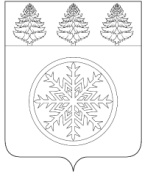 РОССИЙСКАЯ ФЕДЕРАЦИЯИРКУТСКАЯ ОБЛАСТЬД у м аЗиминского городского муниципального образованияРЕШЕНИЕот 25.02.2016				г. Зима				№ 157О реализации плана мероприятий Зиминского городского  муниципальногообразования («дорожная карта») «Изменения в отраслях социальной сферы Иркутской  области, направленные на повышение эффективности образования и науки» (по направлению дошкольное образование)	Рассмотрев информацию  Комитета по  образованию администрации Зиминского городского муниципального образования   о реализации плана мероприятий Зиминского  городского  муниципального  образования («дорожная карта») «Изменения в отраслях социальной сферы Иркутской  области, направленные на повышение эффективности образования и науки» (по направлению дошкольное образование), руководствуясь  пунктом 13 части 1 статьи 16 Федерального закона от 06.10.2003 г. № 131-ФЗ «Об общих принципах организации местного самоуправления в Российской Федерации», статьей 36 Устава Зиминского городского муниципального образования, статьей 66 Регламента Думы Зиминского городского  муниципального образования, Дума Зиминского городского  муниципального образованияР Е Ш И Л А:	Принять  информацию о ходе реализации плана мероприятий Зиминского  городского  муниципального  образования («дорожная карта») «Изменения в отраслях социальной сферы Иркутской  области, направленные на повышение эффективности образования и науки» (по направлению дошкольное образование) к сведению (прилагается).Приложение к решению Думы  Зиминского городского муниципального образования от 25.02.2016 № 157О реализации плана мероприятий Зиминского городского муниципального образования («дорожная карта») «Изменения в отраслях социальной сферы Иркутской области, направленные на повышение эффективности образования и науки» (по направлению дошкольное образование)План мероприятий Зиминского городского муниципального образования («дорожная карта») «Изменения в отраслях социальной сферы Иркутской области, направленные на повышение эффективности образования и науки» (по направлению дошкольное образование) утверждён постановлением администрации ЗГМО от 30.04.2013 г. №955, согласован с министерством образования Иркутской области от 29.04.2013 г. №55-37-3656/13 и представляет собой план мероприятий до 2018 года. Основа для разработки – Указ Президента РФ от 07.05.2012 г. № 599 «О мерах по реализации государственной политики в области образования и науки».Раздел  «Дошкольное образование» включает реализацию мероприятий, направленных на ликвидацию очередности и зачисление детей в дошкольные образовательные организации в Зиминском городском муниципальном образовании.Основные направления:- целевое использование субсидий, предоставленных органам местного самоуправления на софинансирование реализации муниципальных программ  развития дошкольного образования;- создание дополнительных мест в муниципальных образовательных организациях, а также развитие вариативных форм дошкольного образования;- обновление требований к условиям предоставления услуг дошкольного образования и мониторинг их выполнения.Обеспечение высокого качества услуг дошкольного образования включает в себя:- внедрение федеральных государственных образовательных стандартов дошкольного образования;- кадровое обеспечение системы дошкольного образования;- разработку и внедрение системы оценки качества дошкольного образования;- разработку и внедрение механизмов эффективного контракта с педагогическими работниками организаций дошкольного образования;- разработку и внедрение механизмов эффективного контракта с руководителями образовательных организаций дошкольного образования в части установления взаимосвязи между показателями качества предоставляемых муниципальных услуг организацией и эффективностью деятельности руководителя образовательной организации дошкольного образования;- информационное и мониторинговое сопровождение введения эффективного контракта. В разделе «Дошкольное образование» предусмотрена организация деятельности  групп кратковременного пребывания в действующих детских садах, строительство двух зданий дошкольных образовательных организаций на 240 и 220 мест, капитальный ремонт МБДОУ «Детский сад № 14» на 62 места.За период с 01.06.2015 по 25.01.2016 года  реализованы следующие мероприятия:- продолжают работу 16 групп кратковременного пребывания в действующих дошкольных образовательных организациях № 4,10,11,15,16,56,171,212 по вопросам адаптации детей младшего дошкольного возраста к условиям ДОО и подготовке детей старшего дошкольного возраста  к обучению в школе; охват неорганизованных детей в ГКП в качестве временной альтернативы группам полного дня составляет 235 человек (21,3 %)  в возрасте от 1,6 до 7 лет;- подписан акт ввода в эксплуатацию МБДОУ «Детский сад № 14» 29.12.2015 года. Детский сад оснащён технологическим оборудованием, мебелью, игрушками. Ведётся работа по лицензированию образовательной деятельности. Детский сад будут посещать 120 детей;- продолжается строительство детского сада на 240 мест по ул. Гершевича, 10.В рамках реализации плана мероприятий «дорожная карта» также предусмотрены следующие мероприятия:- строительство здания дошкольной образовательной организации на 220 мест по ул. 5 ой-Армии, 64а (сформирован земельный участок общей площадью 15 тыс. кв.м., кадастровый № 38.:35:010268:230). На основании постановления  администрации ЗГМО от 11.06.2014 года № 1033  земельный участок представлен в аренду потенциальному подрядчику, имеющему типовой проект здания детского сада, ЗАО «Восток-центр» (Генеральный директор Сигал А.П.);- реконструкция нежилого встроенного помещения, расположенного на первом этаже жилого дома, под «Билдинг-сад». Его площадь составляет 566,5 кв.м., предварительная стоимость проведения ремонтных работ около 22 млн., что позволит открыть  3-4 групповых помещения примерно на 90 мест. Предполагается  приобретение детского сада по ул. 5-ой Армии, 64А, а также реализация проекта «Билдинг сад» с последующим выкупом имущественных комплексов в рамках включения в  Государственную Программу Иркутской области «Развитие образования» на 2014-2018 годы.По состоянию на 25.01.2016 года детей данного возраста, зарегистрированных на очереди для поступления в детские сады, - 752 человека, из них: детей  от 0 до 1 года – 257 детей, от 1 года до 2 лет – 324 ребёнка, от 2 до 3 лет – 171 ребёнок. На 01.01.2016 года дети в возрасте от 3 до 7 лет полностью охвачены дошкольным образованием, что являлось основной задачей по исполнению Указа Президента РФ от 07.05.2012 года № 599 «О мерах по реализации государственной политики в области образования и науки».Ожидаемые результаты. Предположительно в 2016 году увеличение числа мест нарастающим итогом должно составить 475. Инструменты сокращения очереди составляют: за счёт расширения альтернативных форм дошкольного образования – 235 (сохранение мест в ГКП), за счёт завершения строительства здания детского сада – 240 мест (новая дошкольная образовательная организация по ул. Гершевича, 10). Выполнение данных мероприятий позволит значительно сократить очерёдность детей с 1,6 до 3 лет. Кроме того, в 2015 году сверх запланированного в «дорожной карте» за счёт внутренних резервов муниципального образования переоборудована дополнительная группа в действующей дошкольной образовательной организации «Детский сад № 4» на 25 мест. Группа оснащена детской мебелью, игровым оборудованием в рамках модернизации дошкольного образования  Иркутской области. Ремонт группы проведён по проекту мероприятий «Народные инициативы»  на сумму 769 тыс. 479 руб. 86 коп. Группа открыта 22 декабря 2015 года. Председатель  Комитета по образованию                                                           О.О. ГорошкоПРИЛОЖЕНИЕ 1.Реализация планамероприятий Зиминского городского муниципального образования  («дорожная карта») в 2015 – 2016 г.г.ПРИЛОЖЕНИЕ 2.Сфера дошкольного образования в городе представляет 9 муниципальных  бюджетных дошкольных образовательных  учреждений, реализующих основную образовательную программу дошкольного образования, а также программы коррекционной направленности, МБОУ «Начальная школа-Детский сад № 11», где 182 дошкольника осваивают программу дошкольного образования в группах полного дня и 31 ребёнок в группах кратковременного пребывания.Детей, посещающих детские сады на 01.01.2016 г., – 1944 человека (в том числе ГКП), что составляет 52 % от общего количества детей от 1-7 лет проживающих на территории города (3732 чел.). Количество мест в МБДОУ - 1558.   Количество групп – 80, из них: 2 санаторные для детей  с туберкулезной интоксикацией, 2 оздоровительные  группы для часто болеющих детей в возрасте 2-4 лет, деятельность которых направлена на сохранение укрепление здоровья детей, реализацию комплекса  воспитательно-образовательных и оздоровительно-профилактических мероприятий.  Работают 29 групп компенсирующей направленности для детей с речевыми нарушениями, 47 групп общеразвивающей направленности.По данным АИС «Комплектование ДОУ» на 25.01.2016 года количество детей, состоящих на регистрационном учёте (очереди) и ожидающих место в детском саду от 0 до 3 лет – - 752 человека, из них: детей  от 0 до 1 года – 257 детей, от 1 года до 2 лет – 324 ребёнка, от 2 до 3 лет – 171 ребёнок.Председатель Думы Зиминского городского муниципального  образованияМэр Зиминского городского муниципального образования________________Г.А. Полынцева___________В.В. ТрубниковЕдиница измерения2015 год2015 год2016 Единица измеренияПланФактПланЧисленность детей в возрасте 1-7 лет   человек344438533344Охват детей программами дошкольного образованияпроцентов58,55060,2Численность воспитанников дошкольных образовательных организацийчеловек221919442033Потребность в увеличении числа мест в дошкольном образовании (нарастающим итогом) исходя из очерёдностичеловек220220-Инструменты сокращения очереди в дошкольные образовательные организации (ежегодно) – всегов том числе (нарастающим итогом):человек475475-за счет расширения альтернативных форм дошкольного образования, в том числе семейных дошкольных группмест235 ГКП235 ГКП -за счет развития негосударственного сектора дошкольного образования-"----за счет вновь создаваемых мест в дошкольных образовательных организациях - всегоиз них:человек---строительство новых зданий дошкольных образовательных организациймест240--возврат и реконструкция ранее переданных зданий дошкольных образовательных организациймест-120-Численность других категорий работников дошкольного образованиячеловек270204270Численность работников дошкольных образовательных организаций(всего )человек513387510Численность педагогических работников  дошкольных образовательных организацийчеловек243163240Число воспитанников в расчете на 1 педагогического работникачеловек8,311,98,4